Poslovni broj Gž-1427/2018-2U   I M E   R E P U B L I K E   H R V A T S K E R J E Š E NJ E Županijski sud u Osijeku u vijeću sastavljenom od suca Josipa Frajlića, predsjednika vijeća, te sutkinje izvjestiteljice i članice vijeća dr. sc. Sanje Zagrajski i sutkinje Dubravke Vučetić, članice vijeća, u pravnoj stvari potrošača M. V. iz O., …,  OIB …,  radi: stečaja potrošača, odlučujući o žalbi potrošača protiv rješenja Općinskog suda u Osijeku poslovni broj Sp-7/2016-26 od 19. listopada 2018., u sjednici vijeća održanoj 31. siječnja 2019., r i j e š i o   j e 	Žalba potrošača odbija se kao neosnovana i potvrđuje rješenje Općinskog suda u Osijeku poslovni broj Sp-7/2016-26 od 19. listopada 2018. ObrazloženjeRješenjem suda prvog stupnja određena je visina sredstava za primjerene životne potrebe odnosno primjereni životni standard potrošača prema iznosu koji je izuzet od ovrhe u slučaju kada se ovrha provodi na plaći ovršenika, 2/3 mjesečnih primanja, ali ne više od  3.973,30 kuna za 2018.Ovo rješenje suda prvog stupnja pravovremeno podnesenom žalbom pobija potrošač ne navodeći zakonske žalbene razloge, te predlaže poništavanje rješenja. U žalbi navodi da sud nije uzeo u obzir da prima minimalnu plaću, da plaća uzdržavanje za dvoje djece, te da je povjerenik upoznat sa njegovom situacijom. 	U odgovoru na žalbu stečajni povjerenik predlaže da se žalba potrošača prihvati i donese odluka kojom će se naložiti povjereniku isplata dijela sredstava stečajne mase koja čini razliku od ¾ plaće do 3.300,00 kn utvrđenih minimalnih životnih troškova, vodeći računa o predvidivim troškovima naknade za vođenje bankovnog računa, poštanskim troškovima i drugim stvarnim troškovima koji će nastati s osnova obveze stečajne mase. Predlaže da prije donošenja rješenja sud prvog stupnja provjeri ostvaruje li potrošač primanja s nekih drugih osnova npr. gradske naknade i slično.Žalba nije osnovana.Ispitujući rješenje suda prvog stupnja, postupak koji je prethodio, kao i žalbene navode potrošača, ovaj sud je utvrdio da nisu počinjene bitne povrede odredbi parničnog postupka iz čl. 354. st. 2.  Zakona o parničnom postupku ("Narodne novine" broj 53/91., 91/92., 112/99., 88/01., 117/03., 88/05., 2/07., 84/08., 96/08., 123/08., 57/11., 148/11. – pročišćeni tekst, 25/13., 28/13. i 89/14., u daljnjem tekstu: ZPP), na koje pazi na temelju odredbe čl. 365. st. 2. ZPP-a. Pobijanim rješenjem sud prvog stupnja odredio je visinu sredstava koja su potrebna za primjerene životne potrebe odnosno primjereni životni standard potrošača, sukladno odredbi čl. 63. Zakona o stečaju potrošača ("Narodne novine" broj 100/15. i 67/18., u daljnjem tekstu: ZSP) i objavi Državnog zavoda za statistiku o prosječnoj mjesečnoj isplaćenoj plaći za 2018. ("Narodne novine" broj 110/17.).Odredbom čl. 63. ZSP-a propisano je da je pri unovčenju stečajne mase povjerenik  dužan voditi računa o dostojanstvu potrošača i o tome da potrošaču mjesečno ostane dovoljno sredstava za primjerene životne potrebe / primjereni životni standard. Visinu sredstava iz st. 1. ovoga članka sud određuje prema iznosu koji je izuzet od ovrhe u slučaju kada se ovrha provodi na plaći ovršenika. Troškove stanovanja (najamnina, komunalne naknade,električna energija, plin, grijanje, voda, odvodnja i drugi troškovi stanovanja u skladu s posebnim propisima) potrošač samostalno namiruje iz sredstava iz st. 1. ovoga članka.S obzirom na navedeno, sud prvog stupnja pravilno je utvrdio visinu sredstva potrebnih za primjerene životne potrebe odnosno primjereni životni standard potrošača, a žalbeni navodi potrošača nisu od odlučnog značaja u postupku po pravnom lijeku (čl. . 1. ZPP-a) jer ne sadrže valjanu pravnu argumentaciju kojom bi se opravdano mogla dovesti u pitanje zakonitost odluke suda prvog stupnja.Glede navoda povjerenika iz odgovora na žalbu, odredbom čl. 63. ZSP-a propisana je zaštita dostojanstva potrošača, a o čemu je sud prvog stupnja vodio računa donoseći pobijanu odluku. Prije isplate sredstva potrošaču iz stečajne mase, stečajni povjerenik zatražit će od potrošača relevantne podatke (platnu listu i dr.), a ukoliko bi se ukazalo da treba izmijeniti odluku suda o visini sredstava koja su potrebna za primjerene životne potrebe odnosno primjereni životni standard potrošača, to će sudu prvog stupnja i predložiti. Sijedom iznijetog, odlučeno je kao u izreci na temelju odredbe čl. 380. toč. 2. ZPP-a. Osijek, 31. siječnja 2019. 								Predsjednik vijeća								Josip Frajlić, v. r. 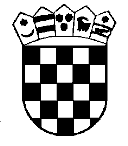 Republika HrvatskaŽupanijski sud u Osijeku Osijek, Europska avenija 7